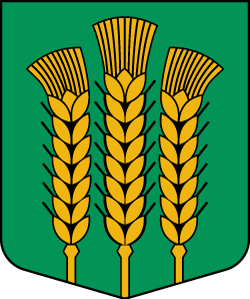 Рабочая тетрадь участникадополнительной образовательной программы «Агрошкола»(Основы научных исследований в агрономии)Наименование образовательного учреждения_____________________________________________ФИО участника__________________________________________ТЕМА 1. ВВЕДЕНИЕ В НАУЧНО-ИССЛЕДОВАТЕЛЬСКУЮ ДЕЯТЕЛЬНОСТЬ.Задание 1.Согласны ли Вы с утверждениями: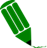 Право ученого — свобода, а его обязанность — правдивость. (Л. Гиршфельд)Украсть у кого мысли бывает часто преступнее, чем украсть у кого деньги. (Ф.М. Вольтер)Наука должна быть веселая, увлекательная и простая. Таковыми же должны быть и ученые. (П.Л. Капица)Задача ученых заключается не только в развитии научных исследований, но и в борьбе за их использование на благо общества, на благо всех людей мира.(И. И. Артоболевский)Обоснуйте свое мнение.Задание 2.Заполните пропуски в определенииАГРОНОМИЯ (от греч. agrós — поле и nómos — закон), комплекс наук о возделывании__________, повышении плодородия ___________и урожайности, рациональном использовании сельскохозяйственных угодий. Задание 3.Дополни известные тебе разделы современной агрономии.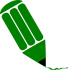 Основные разделы современной агрономии:Главная задача агрономической науки – повышение продуктивности земледелия и придания ему устойчивого развития. Эта задача достигается проведением научных исследований по изучению биологии культурных растений, приемов и технологий их возделывания. С этой целью проводятся теоретические (фундаментальные) и экспериментальные исследованияТЕМА 2. ПРИЕМЫ И МЕТОДЫ ИССЛЕДОВАНИЙ В АГРОНОМИЧЕСКОЙ НАУКЕПриемы научных исследований в агрономии Задание 4.Определи,   какое из определений относится к эксперименту, а какое к наблюдению. Запиши.____________- прием исследования, при котором внимание сосредотачивается на изучаемом объекте. При этом регистрируются изменения как количественные, так и качественные у изучаемого объекта.____________- это такое изучение, при котором исследователь искусственно вызывает явление или изменяет условие так, чтобы лучше выяснить сущность, природу, происхождение этого явления. Этот метод является более сложным методом исследования и является ведущим в исследовательской работе.МЕТОДЫ НАУЧНЫХ ИССЛЕДОВАНИЙ В АГРОНОМИИЗадание 4.Определи методы исследования в агрономии, изображенные на фото.ТЕМА 3.ПОЛЕВОЙ МЕТОД - ВЕДУЩИЙ МЕТОД ИССЛЕДОВАНИЯ В АГРОНОМИИ.Задание 5. Заполните пропуски в определении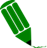 ПОЛЕВОЙ МЕТОД  исследования. Это метод, который выполняется в __________ условиях на специальных делянках. Основная задача – установить различия между изучаемыми________, оценить влияние условий и приемов выращиваемых культур на урожайность и предложить производству рекомендации. Таблица 1. Классификация полевых опытов.ТРЕБОВАНИЯ К ОПЫТУПолевой опыт довольно сложное действие, ведь он, в отличие от, например, вегетационного, всегда проходит в неконтролируемых условиях (погодных, неоднородности почвы, наличии вредителей и болезней и т.п.). Поэтому их необходимо закладывать и проводить с соблюдением ряда методических требований.Требования к опыту:Типичность опыта;Соблюдение принципа единственного различия и наличии  элемента сравнения (контроля);Проведение опыта на специально выделенном участке;Учет урожая в опыте;Достоверность опыта по существу.Задание 6. Определи к какому из перечисленных выше требований относятся следующие пояснения._________________________________________Подбирают участок с известной историей. Описывая историю участка, учитывают все, что предшествовало моменту изучения и закладки полевого опыта, а именно: предшественники, обработку почвы, удобрения и многое другое, особенно то, что нарушает однородность участка – засыпанные ямы, канавы, остатки строений, стоянки скота, старые грунтовые дороги и т.д.________________________________________________Это означает, что, во-первых, при постановке опыта все условия (или, иначе, факторы), кроме изучаемого, на всех делянках должны быть одинаковыми. Во-вторых, задача любого опыта может быть решена путем сравнения, поэтому в каждом опыте должно быть как минимум две делянки: опытная — вариант, в котором применяется тот или иной исследуемый в опыте фактор, и контрольная — вариант опыта, в котором данный фактор не применяли. Например, в опыте с намачиванием семян растений в растворе микроудобрений должны быть следующие варианты: 1. Посев сухими семенами (контрольный). 2. Посев семенами, намоченными в растворе микроудобрений. 3. Посев семенами, намоченными в воде. Последний вариант необходим для выяснения причины изменения роста растений: повлияли микроудобрения или вода._____________________________________– это соответствие условий проведения полевого опыта тем условиям района или зоны, для которой будут даны рекомендации по результатам опыта.__________________________________________________Любой опыт обязательно должен заканчиваться учетом урожая и оценкой качества продукции. Урожай является критерием, по которому мы оцениваем эффективность изучаемых приемов. ____________________________________________ Под этим требованием необходимо понимать:а) правильно составленную схему опыта;б) строгое соблюдение методики постановки опыта на всех его этапах;в) соответствие схемы опыта, методики постановки опыта, задачам иусловиям проведения опыта;г) правильный подбор опытного участка.ПЛАНИРОВАНИЕ ИССЛЕДОВАНИЯ И ОСНОВНЫЕ МЕТОДИКИ ПОЛЕВОГО ОПЫТА.При подготовке и проведении исследования можно выделить 3 этапа:1.Первоначальный, который включает в себя:а) выдвижение и формулирование проблемы. Проблема должна быть выполнима, решение её должно принести реальную  пользу участникам исследования.б) выбор темы исследования и её обоснование. Она должна быть актуальной, реализуемой в имеющихся условиях и отвечать сегодняшнему дню. в) определение актуальности- почему именно эту проблему нужно в настоящее время изучать .г) определение цели и задач исследования. Цель исследования – какой результат предполагается получить. Задачи показывают, что вы собираетесь делать, то есть это шаги, которые необходимо осуществить для достижения цели.в) постановка рабочей гипотезы. Гипотеза – это предвидение событий, это вероятное знание, ещё не доказанное. Изначально гипотеза не истина и не ложь – она просто не доказана. 2. Составление программы и методики исследования (решениевопросов, что делать и как делать):а) программа исследований - это перечень изучаемых в опыте вопросовКакие наблюдения, измерения, учёты и анализы в отношении почвыили растения будут проводиться в опыте. (Что делать?)б) методы исследования - Это перечень методик при изучениипоставленных вопросов (Как делать?). (методика определениявлажности почвы, энергии прорастания семян и др.)Эти два этапа охватывают планирование эксперимента (мероприятия, проведённые до закладки опыта).3.Осуществление закладки и проведение опыта. Результаты будут точными и надёжными если будут выдержаны все три этапа.МЕТОДИКА ПОЛЕВОГО ОПЫТАПолевой опыт проводится  на делянках различной величины и формы.ВАРИАНТ – одна делянка опыта, на которой изучается какой-либо сорт, гибрид или агротехнический прием. Опытные варианты бывают контрольные и изучаемые.Совокупность контрольных и изучаемых вариантов, разработанных с целью выяснения изучаемого вопроса, есть схема опыта. Схема полевого опыта определяется темой исследования и строится по принципу единственного различия.Схема опыта:ПОВТОРНОСТЬ ОПЫТА - число одноименных делянок каждого варианта.Повторность обозначается буквой «n». Повторные делянки дают возможность полнее охватить каждым вариантом возможную пестроту плодородия почвы опытного участка.I-повторность                                                II-повторность                                         III-повторностьРАСПОЛОЖЕНИЕ ДЕЛЯНОКФОРМЫ ДЕЛЯНКИ: По форме опытные делянки бывают: квадратные, прямоугольные, вытянутые, линейные, круглые. Наибольшее распространение получила прямоугольная форма. На одной опытной делянке различают посевную, учетную и защитную площади. Посевная площадь – делянка в целом, учетная – та ее часть, на которой проводят визуальные наблюдения, отбирают на анализ пробы почвы и растений, определяют урожайность. Защитная площадь - это разность между посевной и учетной площадью.Например: При изучении влияния азота на урожай капусты можно использовать следующую схему расположения опыта:  К - контрольная делянка, без внесения азотных удобрений; 1 - опытная делянка с внесением полной дозы азотных удобрений; 2 - опытная делянка с внесением 0,5 дозы азотных удобрений. В приведенной схеме даются три варианта опыта в двукратной повторности.На каждую делянку ставится этикетка с надписью варианта, а для всегоопыта - одна, отражающая его название.                                                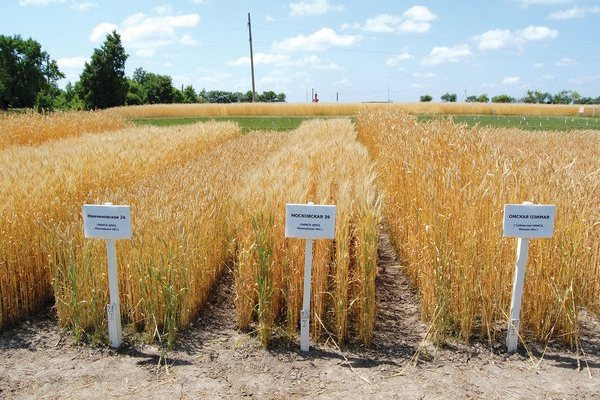 РАЗМЕР ДЕЛЯНКИ. На пришкольном участке достаточно иметь делянки размером  10-25м², на производственном  участке – 100-200 м ². Наименьший возможный размер делянки - 1 м ². Обычно исходят из следующего положения: размер делянки должен быть настолько велик, чтобы обеспечить точность опыта, и настолько мал, чтобы опыт нетрудно было обработать в один день (принимая во внимание, что большая часть или все агротехнические приемы проводятся вручную).НАБЛЮДЕНИЯ И УЧЕТ ОСУЩЕСТВЛЯЮТ:Фенологические наблюдения. Под фенологическими фазами понимаются последовательные изменения в характере роста и развития растений на протяжении их вегетации. В течение вегетационного периода ведут наблюдения за ростом и развитием культур, причем отмечают как начало фазы, т. е. срок, когда в нее вступило 10% растений, так и полное ее наступление — период, когда она наблюдается у 75% растений. Отмечают следующие фазы роста и развития растений: Зерновые злаки: всходы, появление 3-го листа, кущение, выход в трубку, колошение, цветение (не отмечается у ячменя, проса), спелость: молочная, молочно-восковая, полная.Кукуруза: всходы, появление 3-го листа, кущение, взметывание метлы, цветение метёлки, цветение початки (появление рылец), спелость: молочная, молочно-восковая, полная.Корнеплоды: всходы, появление I пары листьев (фаза вилочки), 3-я пара настоящих листьев, начало утолщения корня, смыкание рядов, увядание наружных листьев, уборка.Бахчевые культуры и огурцы: всходы, появление первого настоящего листа, боковое ветвление, образование бутонов, цветение, образование завязи, съёмная зрелость.Капуста: всходы, у рассады появление нового листа; начало завивания кочана, техническая спелость.Томаты: всходы или появление нового листа у рассады, образование бутонов, боковое ветвление, цветение, развитие первых плодов, съёмная зрелость, окончание плодоношения.Зернобобовые (горох, чина, фасоль, вика, чечевица, нут, соя): всходы, начало цветения, полное цветение, полное созревание, уборка. Полное созревание считается, когда у большинства растений созрело не менее 50% бобов. Для сои – когда у 90% растений созревают верхние бобы.Картофель: всходы, бутонизация, цветение, образование клубней, начало естественного отмирания ботвы, состояние ботвы в момент уборки; уборка.Подсолнечник: всходы, появление 3-го листа, начало роста стебля, образование соцветий (корзинки), цветение, созревание, уборка.Декоративно-цветочные культуры: появление ростков или всходов, начало роста, образование цветочных побегов, появление бутонов, цветение, отцветение, образование семян или плодов, вторичное цветение, утрата декоративного значения.Лук: Всходы, формирование е луковиц, полегание листьев, уборка.Биометрические исследования проводят периодически в несколько сроков (через 10-20 дней) и в конце вегетации в большинстве агротехнических опытов, особенно в тех, где изучают приемы, влияющие на рост и развитие растений (при изучении площадей питания, способов посадки, применения удобрений, орошения и пр.). В повторностях каждого варианта опыта выделяют по 10 растений, исключая те, которые повреждены вредителями или болезнями. Все растения в пробе должны иметь одинаковую площадь питания, установленную для изучаемых вариантов. Возле них не должно быть выпавших растений или пропусков. У растений капусты при первом и втором измерениях учитывают число листьев, измеряют их длину и ширину, длину черешков, диаметр розетки листьев в двух направлениях, а в период формирования кочанов – их диаметр.У растений томата учитывают высоту главного стебля и число боковых побегов, число, иногда и площадь листьев, определяют число кистей, порядок их заложения (над каким листом) и количество завязавшихся на них плодов.На корнеплодных растениях в период вегетации учитывают число листьев и длину наибольшего листа, во время уборки урожая – число, иногда и площадь листьев, длину наибольшего листа, массу корнеплодов с ботвой и без нее, наибольший диаметр корнеплодов в двух направлениях и их длину.У растений огурца, арбуза, дыни и тыквы определяют длину главного и боковых побегов, число, а иногда и площадь листьев, число боковых побегов, мужских и женских цветков, завязей, место их заложения (на каких побегах и над каким листом), продольный и поперечный диаметр плодов. У растений лука учитывают число листьев, длину наибольшего листа, диаметр гнезда у луковицы.Задание 7.Сфрмулируйте к предложенной ниже теме: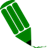 Вариант 1. Влияние сроков посадки  на развитие  растений и урожайность репчатого лука.Вариант 2.Зависимость  содержания нитратов в моркови от сорта.Вариант 3. Влияние совместных посевов моркови и лука на поражаемость корнеплодов морковной мухой.Вариант 4. Влияние посадки картофеля вниз срезом и вверх срезом на его урожайностьЛабораторная работа №1.Тема: Определение нитратов в овощах и фруктах.Цель: Научиться определять содержание нитратов в различных овощах и фруктах с помощью нитрат-теста от научно-производственного объединения ЗАО «Крисмас+»Материалы и оборудование: овощи и фрукты, нитрат-тест, фарфоровая или стеклянная посуда, пестик.Теоритические основыНитраты – это соли азотной кислоты, например: NaNO3, KNO3, NH4NO3, Mg(NO3) . Они широко распространены в окружающей среде. Особенно много их в почве, как следствие внесения удобрений на поля, отходов, переработки сырья животного происхождения и так далее. Из почвы они попадают в воду.Нитратный азот, находящийся в почве в растворенном виде, легко подвижен и доступен для растений и при избытке накапливается в их тканях. Для самих растений нитраты безвредны, а вот для травоядных животных и человека их избыток опасен, так как в этом случае нитраты отравляют организм. Они способствуют изменению поведения, снижению физической активности, возникновению головокружения и потере сознания. Все это может сопровождаться тошнотой, одышкой, кашлем, болями в области сердца и почек, нарушением пищеварения, и даже поражением нервной системы. Сами по себе нитраты относительно малотоксичны, однако в организме человека, в результате биохимических реакций, они превращаются в нитриты. Нитриты, или соли азотистой кислоты ( HNO2), токсичнее нитратов в 450 раз. Существует ориентировочная величина предельно допустимого суточного потребления нитратов человеком – 5 мг на 1 кг веса.Порядок выполнения работы.Необходимо отрезать рабочий участок индикаторной полоски (около 5х5 мм), смочить его соком плода и через 3 минуты сравнить окраску участка с образцами контрольной шкалы (рис. 4) Запишите полученные результаты в таблицу (таблица 2) и сравните полученные результаты с данными таблицы 3. Сделайте выводы.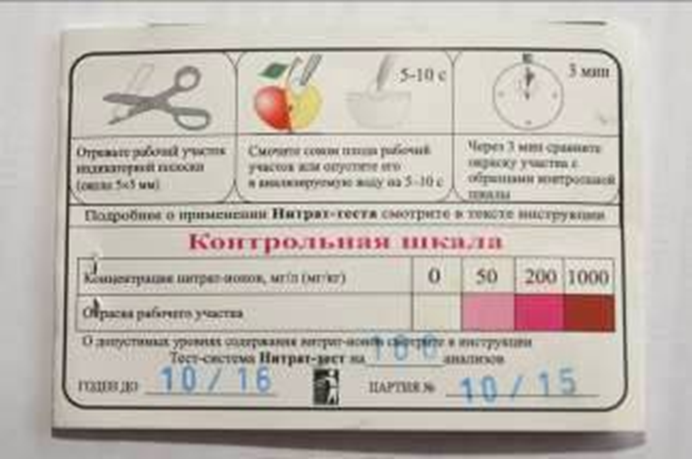 Таблица 3.Предельно допустимый уровень содержания нитратов в продуктах  растениеводства.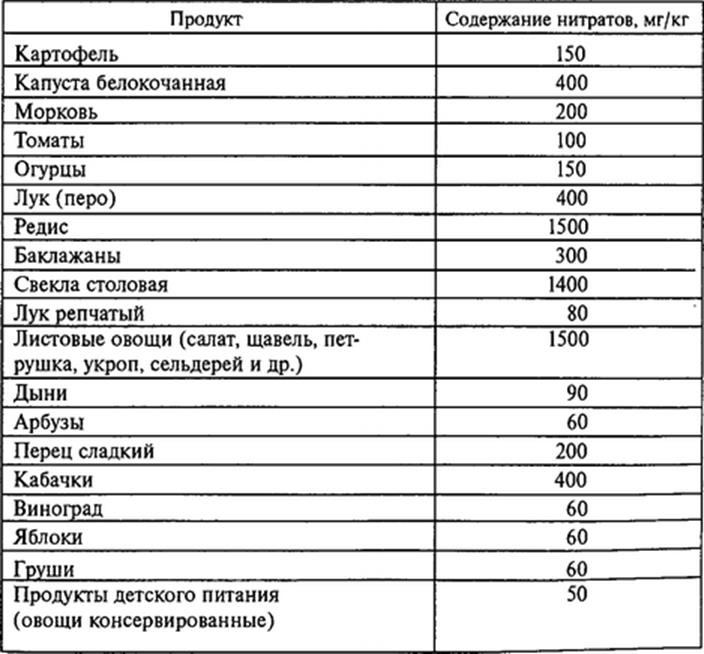 Таблица 2. Результаты исследованияВыводы:____________________________________________________________________________________________________________________________________________________________________________________________________________________________________________________________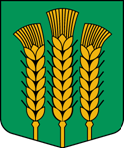 ДНЕВНИК ВЕДЕНИЯ ПОЛЕВОГО ОПЫТА__________________________________________________________________________(полное название образовательного учреждения)Саянского района Красноярского края.ПАМЯТКА ОПЫТНИКУОпыт – это поиск новых путей и методов использования биологическогопотенциала ресурсов растительного и животного мира.В каждом опыте обязательно должен быть один или несколько контрольныхвариантов, с которыми сравнивают и оценивают результаты изучаемых вариантов.Составляя схему опыта, соблюдай принцип единственного различия ,единство всех условий, кроме одного – изучаемого.Почвенные и погодно-климатические условия опытного участка должнысоответствовать тем условиям, в которых предполагается использовать результатыПомни: растительные и животные организмы и окружающая их средасоставляют единое целое – агробиоценоз.Хорошо изучи биологические особенности и зональные технологиивозделывания изучаемых культур.Регулярно проводи наблюдения за ростом и развитием растений изучаемыхкультур и постоянно делай записи в дневнике – это поможет сделать правильныеПостоянно записывай и учитывай почвенные и погодно-климатическиеусловия зоны проведения опытнической работы.Своевременно и качественно выполняй все работы по уходу за растениями –от этого зависит успех твоей работы.Проводи опытническую работу на высоком агротехническом уровне.Знай, что отрицательный результат в опыте – тоже результат.Опыт проводили:Тема опыта:_____________________________________________________________________________________________________________________________________________________________________________________________________________________________Культура, сорт:__________________________________________________________________________________________________________________________________________________________________________________________________________________________Цель опыта:_____________________________________________________________________________________________________________________________________________________________________________________________________________________________Задачи опыта:__________________________________________________________________________________________________________________________________________________________________________________________________________________________________________________________________________________________________________________________________________________________________________________________________________________________________________________________________Опыт проводился по заданию:__________________________________________________________________________________________________________________________________________________________________________________________________________________________________________________________________________________________ Опытом руководит (учитель, специалист хозяйства, научный сотрудник,фермер, родитель и др.)_____________________________________________________________________________________________________________________________________Научный руководитель (Ф.И.О., образование, ученая степень, местоработы, должность) _____________________________________________________________________________________________________________________________________________________________________________________________________________________Сроки проведения опытнической работы (год,месяц)_____________________________________________________________________________Начало____________________________________Конец _____________________________________Место проведения опытнической работы (поле базового хозяйства, учебно-производственное поле УПБ, пришкольный участок, специально выделенный участоки.др.)_____________________________________________________________________________________________________________________________________________________________________________________________________________________________________________________________________________________________________________________________________________________________________________________________________________________________________________________________Площадь опытного участка (га) и его расположение (на склоне, равнине, в балке и т.д.и ориентация на местности по сторонам света)_______________________________________________________________________________________________________________________________________________________________________________________________________________________________________________________________________________________________________________________________________________________________________________________________________________________________________________________________________Специфические особенности опытного участка (близкое расположение или пересечение опытного поля автотрассой, линией электропередач, лесополос, каналов, залеганиегрунтовых  вод и т.д.)_____________________________________________________________________________________________________________________________________________________________________________________________________________________________________________________________________________________________________________Расстояние до опытного участка (км) (от школы, от других объектов)____________________________________________________________________________________________________________________________________________________________________________________________________________________________________________________________________________________________________________________________________________________________________________________________Условия проведения опытаПочвы (тип почв, содержание гумуса и основных элементов питания (N, P иК), реакция почвенного раствора (рН), мощность гумусного горизонта (А+В)______________________________________________________________________________________________________________________________________________________________________________________________________________________________________________________________________________________________________________________________________________________________________________________________________________________________________________________________________________Предшественники опытного участка (за2-3года)____________________________________________________________________________________________________________________________________________________________________________________________________________________________________________________________________________________________________________________________________________________________________________________________________________________________________________________________Наличие орошения (источники, запас воды) и вид орошения (полив по бороздам,дождевание, вручную и др.)___________________________________________________________________________________________________________________________________________________________________________________________________________________________________________________________________________________________________________________________________________________________________Погодные условия за годы исследований (продолжительность теплых ихолодных периодов, выпадение атмосферных осадков, относительная влажностьвоздуха, явления жары и засухи, сроки последних весенних и первых осенних заморозков на почве ___________________________________________________________________________________________________________________________________________________________________________________________________________________________________________________________________________________________________________________________________________________________________________________________________________________________________________________________________________________________________________________________________________________________________________________________________________________________________________________________________________________________________________________________________________________________________________________________________________________________________________________________________________________________________________________________________________________________________________________________________________________________________________Методика проведения опыта__________________________________________________________________________________________________________________________________________________________________________________________________________________________________________________________________________________________________________________________________________________________________________________________________________________________________________________________________________________________________________________________________________________________________________________________________________________________________________________________________________________________________________________________________________________________________________________________________________________________________________________________________________________________________________________________________________________________________________________________________________________________________________________________________________________________________________________________________________________________________________________________________________________________________________________________________________________________________________________________________________________________________________________________________________________________________________________________________________________________________________________________________________________________________________________________________________________________________________________________________________________________________________________________________________________________________________________________________________________________________________________________________________________________________________________________________________________________________________________________________________________________________________________________________________________СХЕМА ОПЫТАна схеме указать номера делянок опыта во всех повторностях с ориентацией посторонам света.Количество повторностей в опыте (от 3-5):________________Размер делянок в опыте:длина (м)_____________________________ширина (м) __________________________площадь (м2)__________________________Количество рядков на делянке (шт.): _______________________ширина междурядий (м)_______________Количество растений:в одном рядке (шт.)___________________на делянке (шт.)_____________________Расстояние между растениямив ряду (см)___________________________Площадь опытного участка:общая (м2)__________________________В том числе:учетная (м2)_________________________защитная (м2 ) _______________________дорожек (м2) ________________________Технологические мероприятия на опытном участкеВсе виды работ на опытном участке следует проводить в кратчайшее время,по возможности в один день. Запись в дневнике следует производить в деньпроведения агротехнических мероприятий.Вредители и болезни.(названия болезней и вредителей, характер и процент поврежденных растений, меры борьбы).___________________________________________________________________________________________________________________________________________________________________________________________________________________________________________________________________________________________________________________________________________________________________________________________________________________________________________________________________________________________________________________________________________________Фенологические наблюденияБиометрические измеренияУчет общего урожая в опытеУрожай на учетных делянках убирают после удаления урожая с защитных делянок опыта.Урожай убирают с соблюдением основных требований – одновременность и один способ уборки для всех вариантов опыта.Различные методы уборки урожая в одном опыте допускаются лишь при изучении самих способов уборкиКачественная структура урожая в опытеПо каждой культуре в соответствии с существующими ГОСТами и требованиямиЗаготовительных организаций и потребителей определяют качественную структуру полученного урожая, разделяя его на товарный и нетоварный, стандартный и нестандартный, мертвый отход и т.д.Краткое описание результатов опыта_________________________________________________________________________________________________________________________________________________________________________________________________________________________________________________________________________________________________________________________________________________________________________________________________________________________________________________________________________________________________________________________________________________________________________________________________________________________________________________________________________________________________________________________________________________________________________________________________________________________________________________________________________________________________________________________________________________________________________________________________________________________________________________________________________________________________________________________________________________________________________________________________________________________________________________________________________________________________________________________________________________________________________________________________________________________________________________________________________________________________________________________________________________________________________________________________________________________________________________________________________________Выводы и предложения __________________________________________________________________________________________________________________________________________________________________________________________________________________________________________________________________________________________________________________________________________________________________________________________________________________________________________________________________________________________________________________________________________________________________________________________________________________________________________________________________________________________________________________________________________________________________________________________________________________________________________________________________________________________________________________________________________________________________________________________________________________________________________________________________________________________________________________________________________________________________________________________________________________________________________________________________________________________________________________________________________________________________________________________________________________________________________________________________________________________________________________________________________________________________________________________________________________________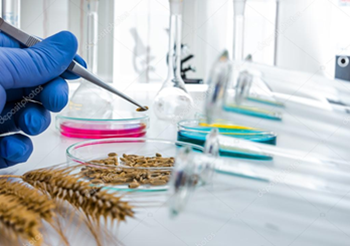 1.______________________________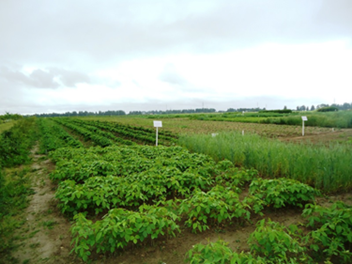 2.________________________________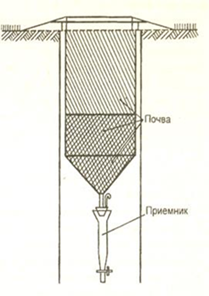 3.________________________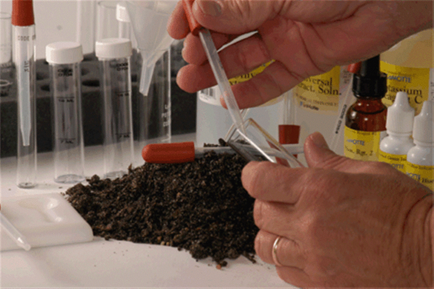 4.__________________________________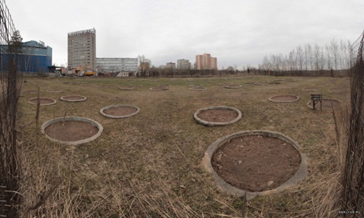 5._______________________________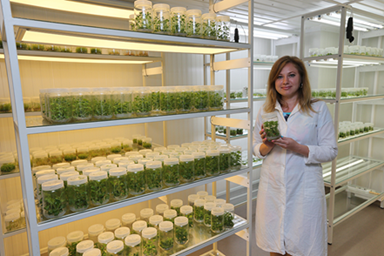 6._______________________________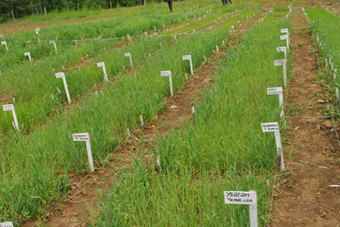 7._____________________________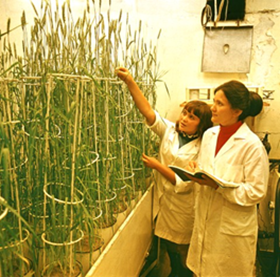 8.__________________________По назначению:По длительности:По месту проведения:По количеству изучаемых факторов:агротехническиекраткосрочные (от 3-4 до 10 лет)не стационарныеоднофакторные опыты по сортоиспытаниюдолгосрочные (более 10 лет)стационарные многофакторные производственные Актуальность Гипотезу Цель Задачи Схему опытаФенологические наблюдения (фазы)Биометрические наблюдение №№ п/пНаименование продуктаСодержание нитрат - ионов в мг/кг№ п/пФ.И.ОКласс12№ п/пвидыпроводимых научасткеработсрокпроведения работ(дата)качественныепоказателиработ(глубинаобработкипочвы,нормавысева идр.)используемая техника,материалы,инструменты (ихмарка,количество)№№Даты фаз развития растений Даты фаз развития растений Даты фаз развития растений Даты фаз развития растений Даты фаз развития растений Даты фаз развития растений Даты фаз развития растений Даты фаз развития растений вариантаповторностей111213Сумма, среднее значение212223Сумма, среднее значение313233Сумма, среднее значение№ п/п№ п/пНаблюдаемые параметры по периодам проведения измерений (для лука)Наблюдаемые параметры по периодам проведения измерений (для лука)Наблюдаемые параметры по периодам проведения измерений (для лука)Наблюдаемые параметры по периодам проведения измерений (для лука)Наблюдаемые параметры по периодам проведения измерений (для лука)Наблюдаемые параметры по периодам проведения измерений (для лука)Наблюдаемые параметры по периодам проведения измерений (для лука)Наблюдаемые параметры по периодам проведения измерений (для лука)Наблюдаемые параметры по периодам проведения измерений (для лука)Наблюдаемые параметры по периодам проведения измерений (для лука)Наблюдаемые параметры по периодам проведения измерений (для лука)Наблюдаемые параметры по периодам проведения измерений (для лука)варианта Повторностей варианта Повторностей 111213Сумма, среднее значение212223Сумма, среднее значение313233Сумма, среднее значение№ п/п№ п/пУчетная площадь,м²Урожай с делянки, кгУрожай с 1м²,кгВ пересчете на 1 га, ц/гавариантаповторностей111213Сумма, среднее значениеСумма, среднее значение212223Сумма, среднее значениеСумма, среднее значение313233Сумма, среднее значениеСумма, среднее значение№№Общий урожай по варианты (кг)В том числеВ том числеВ том числеВ том числевариантаповторностейОбщий урожай по варианты (кг)товарныйстандартныйнестандартныйНетоварный (отход)111213Сумма, среднее значениеСумма, среднее значение212223Сумма, среднее значениеСумма, среднее значение331332333Сумма , среднее значениеСумма , среднее значение